PLEASE PRINTLast Name__________________
First Name__________________
Middle _____
Student ID__________________
Date of Birth ___/___/___Gender
(check 1)
[ ] F
[ ] M

Lunch Status
(check 1)
[ ] Data not available
[ ] Free/Reduced
[ ] Pay in Full
[ ] ReducedEthnicity
(check 1)
[ ] American Indian/Alaskan Native
[ ] Asian
[ ] Black (not of Hispanic origin)
[ ] Data Not Available
[ ] Hispanic
[ ] Native Hawaiian or Other Pacific Islander
[ ] Other
[ ] White (Not of Hispanic origin)
[ ] Other _____________Primary Language
(check 1)
[ ] Data not available
[ ] English
[ ] Other
[ ] Spanish
[ ] Other _______________Address
_______________________
_______________________
Zip Code _______________
Phone _________________
E-mail _________________

School _________________
Grade ___________Lives With
(check 1)
[ ] Both parents 
[ ] Foster Care 
[ ] Grandparent(s) 
[ ] Guardian 
[ ] Joint Custody 
[ ] Other 
[ ] Single parent father 
[ ] Single parent mother 
[ ] Other ______________Transportation Home
(check 1)
[ ] City Bus
[ ] Picked up
[ ] School Bus
[ ] Walk HomeSpecial Needs
(allergies, medications, diet, etc.)Parent/Guardian Last NameFirst NameHome PhoneWork PhoneRelationshipADDITIONAL CONTACTS: List additional contacts for the child(ren) and use the check boxes to indicate if these individuals are authorized to pick up the child(ren) and/or will serve as an emergency contact. Checking the 'Lives With' box indicates that the person listed is a member of the same household. If no adults are listed below, and no boxes are checked, ONLY THE PARENT(S)/GUARDIAN(S) WILL be able to pick up the student(s).Last NameFirst NameAddressHome PhoneWork PhoneRelationshipPick Up?Emergency ContactLives With?[ ]      [ ][ ][ ][ ][ ][ ][ ][ ][ ] Check box if legal restrictions are in effect. List persons not allowed to see student at Site and/or persons not allowed to pick up students per legal restrictions.Last NameFirst NameLast NameFirst NameParent/Guardian Permission For CLC* PLEASE READ CAREFULLY *Must be signed by Parent/Guardian for participants 18 and under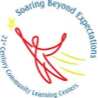 